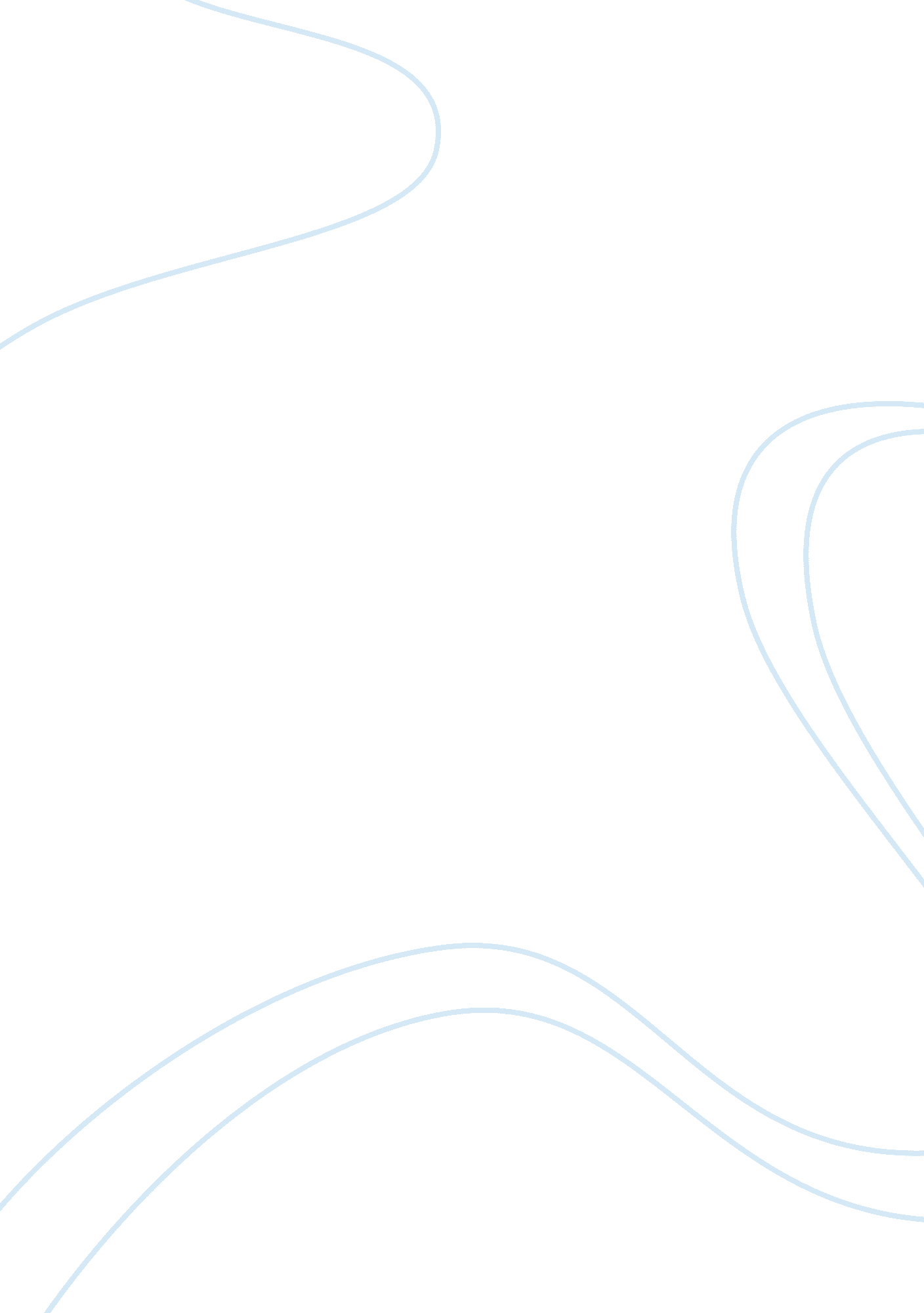 Claire of the sea lightLiterature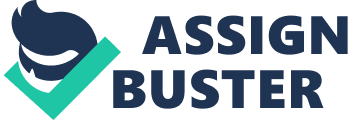 Preliminary Bibliography Claire of the Sea Light is a story about a child who was born in an environment of love andtragedy in a town called Ville Rose in Haiti. Her mother died during her birth, and this makes her father take her to the mothers graveyard on each of her birthdays. Her father, Nozias, is wondering whether he should give his young girl to a local shopkeeper who lost her child. He is wondering because he feels his daughter, Claire, can have a better life with the shopkeeper (Danticat 3-6; Sontag Para. 3-6). 
On the night of Claire seventh birthday, when the father made the decision of giving his daughter to the shopkeeper, the young lady disappeared. As the search for a young girl began in the whole village, other people and the father searched for her in painful secrets, haunting memories, as startling truths were unearthed among community women and men. Their individual stories connected to the young girl, her parents and to the town (Bancroft Para. 2-7; Collins-Hughes Para. 8). 
Claire of the Sea Light story is told with a piercing lyricism and the economy of a fable. It is very tightly woven and a breathtaking that explores and gives an insight into what it means to be a child, parent, lover, neighbor, and a friend. The story reveals mysterious bonds that individuals share in their natural world among themselves. The author has embraced the heartbreak and magic of ordinary life (Bancroft Para. 15). 
Works Cited 
Bancroft, Colette. Review: Edwidge Danticats’s “ Claire of the Sea Light” a moving story of 
love. 2013. Tampa Bay Times. 2014. http://www. tampabay. com/features/books/review- 
edwidge-danticats-claire-of-the-sea-light-a-moving-story-of-love/2138782 
Collins-Hughes, Laura. Claire of The Sea Light by Edwige Danticat. 2013. The Boston Globe. 
2014. http://www. bostonglobe. com/arts/books/2013/08/24/book-review-claire-sea-light- 
edwidge-danticat/sFeMycStxNgh2Nzlf2f5tM/story. html 
Danticat, Edwidge. Claire of the Sea Light. New York: Random House, 2013. 
Sontag, Deborah. Island Magic: Claire of the Sea Light. 2013. New York Times. 2014. 
http://www. nytimes. com/2013/09/01/books/review/claire-of-the-sea-light-by-edwidge- 
danticat. html? _r= 0 